Урок  цифры 2020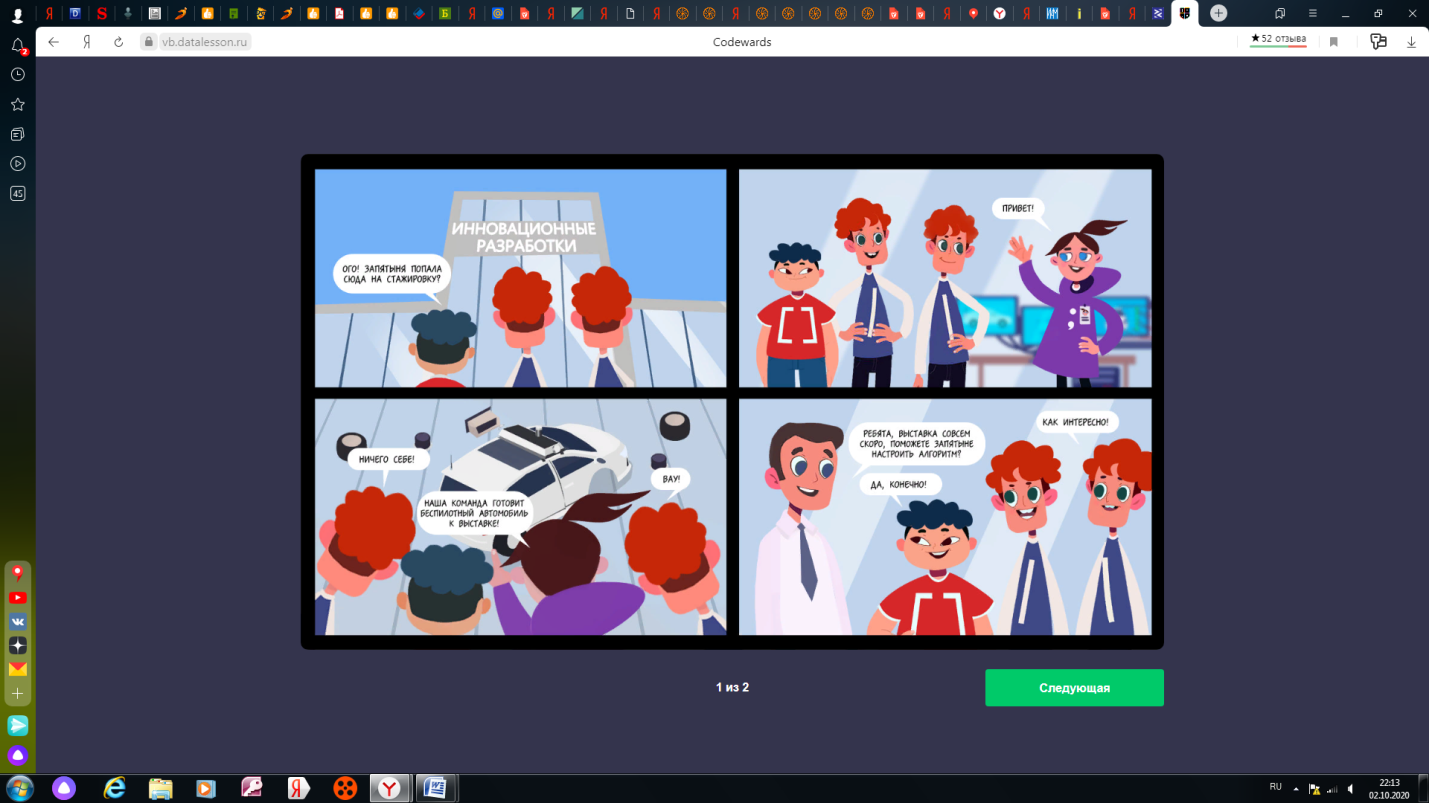 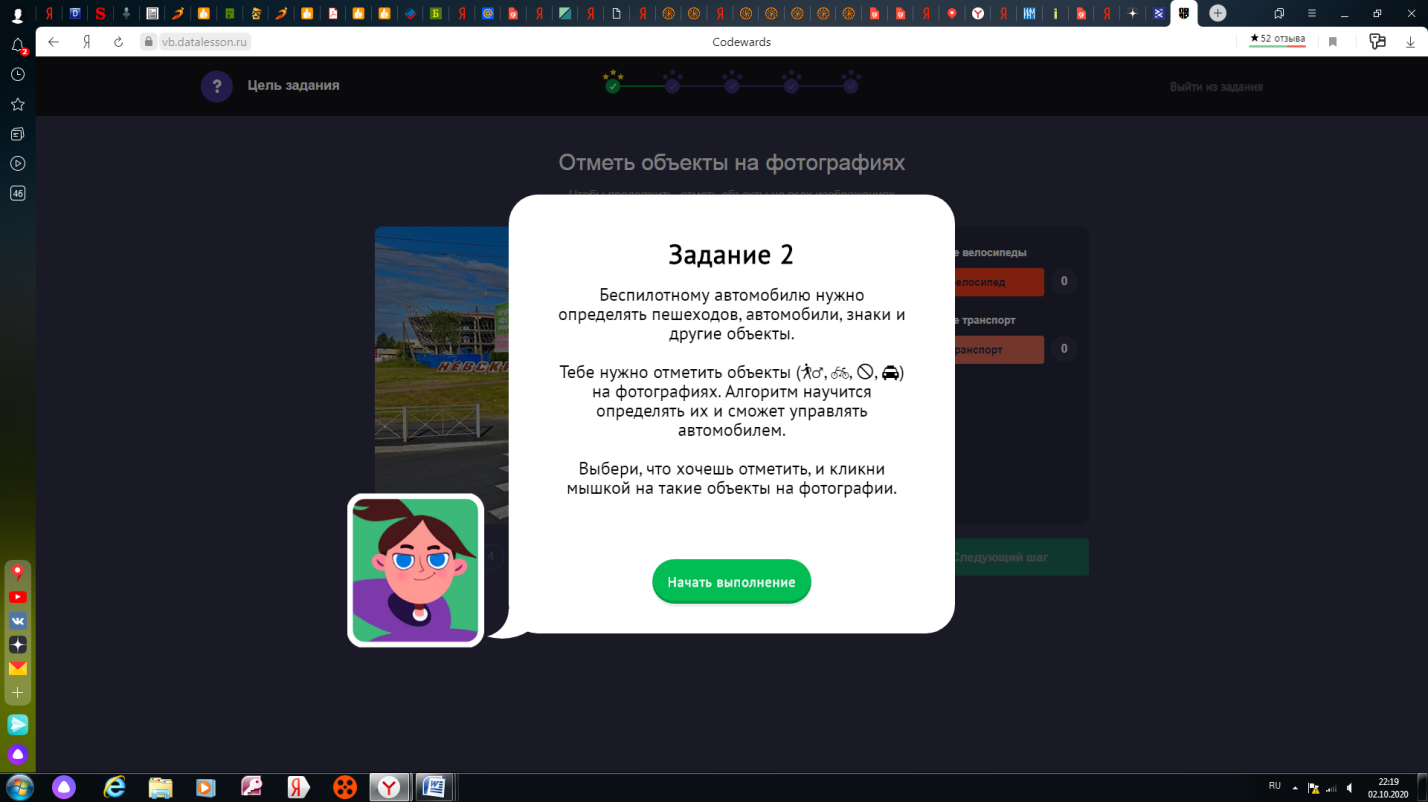 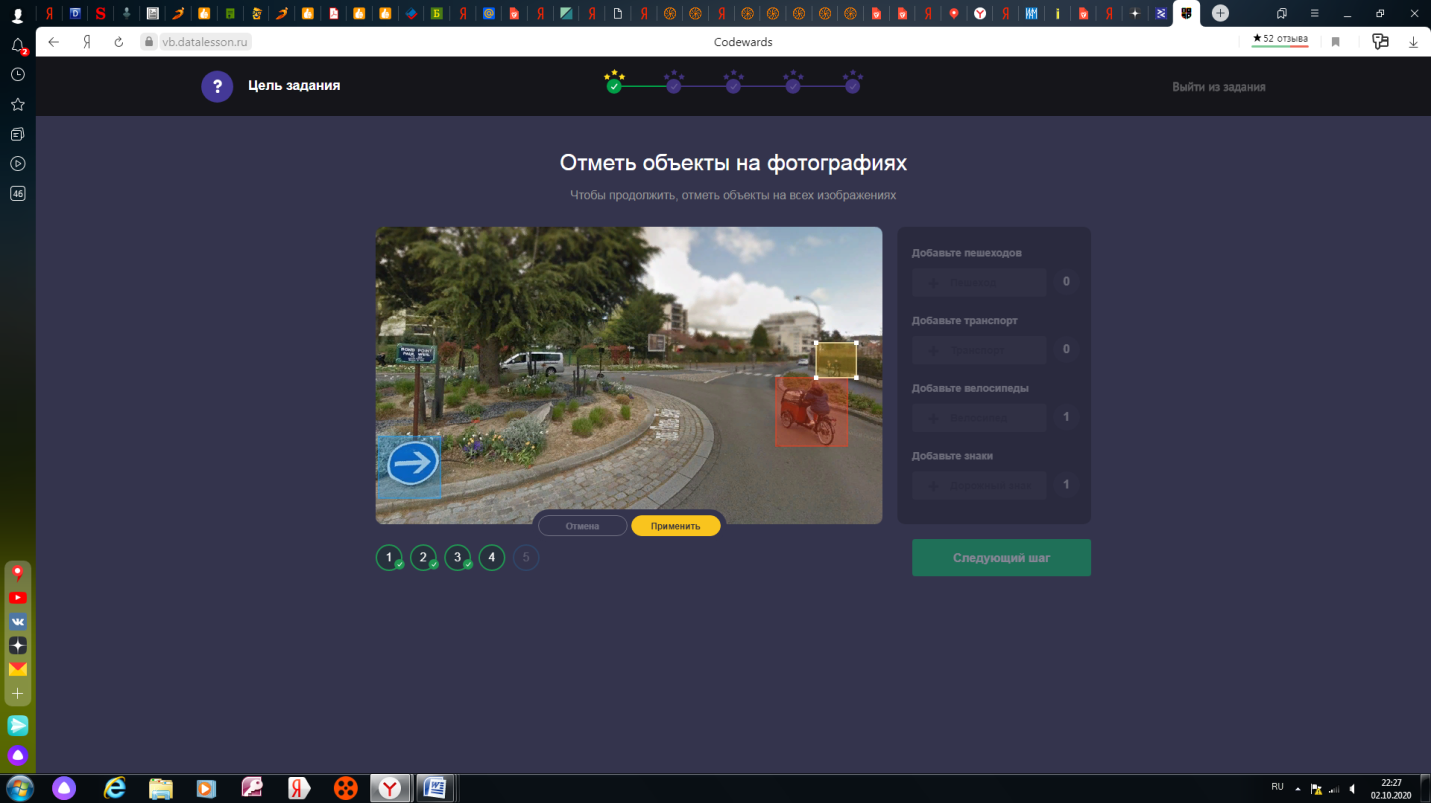 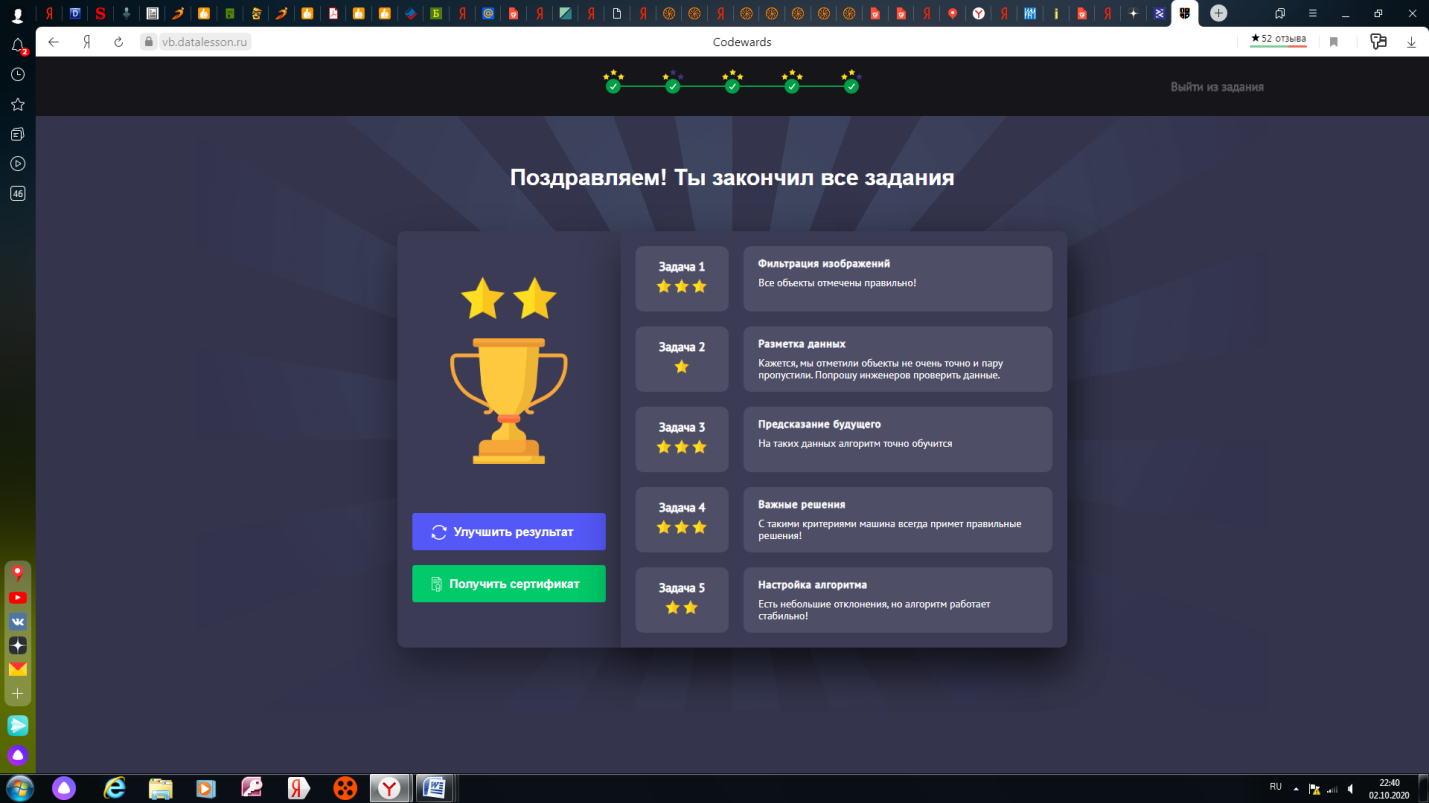 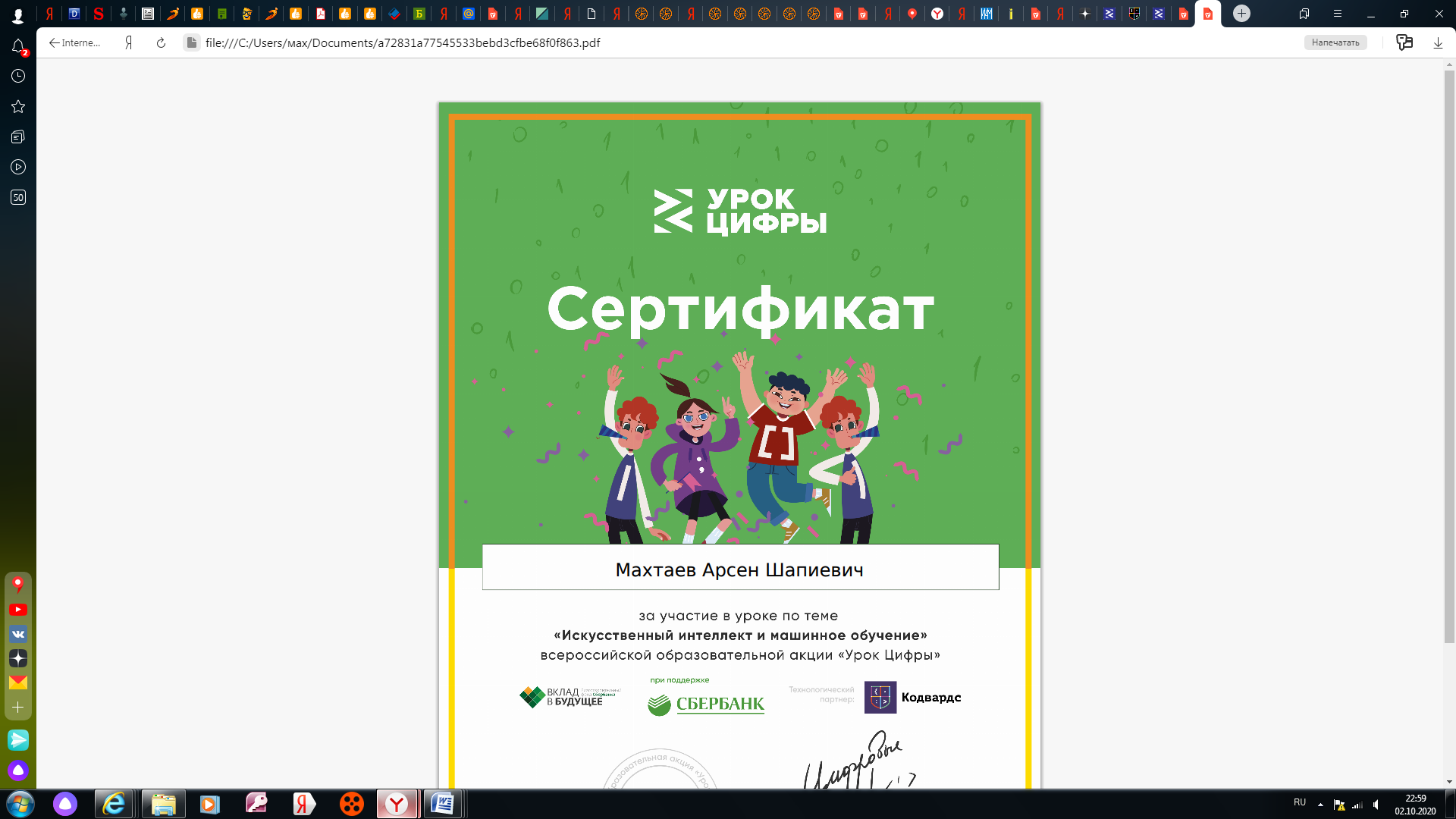 Приняли участие: учащиеся 8-11 классов